	AMAÇ: Patojen mikroorganizmaların alt solunum yollarına bulaşmasını ve olası enfeksiyonları önlemeye yönelik standart bir yöntem belirlemektir.KAPSAM: Trakeostomi bakımına yönelik faaliyetleri kapsar.SORUMLULAR: Tanı, tedavi ve bakım yapan tüm birimleri ve bu birimlerde görev yapan doktor, hemşire ve sağlık memurlarını kapsar.TANIMLAR:Trakeotomi: Hava yolu açıklığını sağlamak amacıyla trakea ön duvarının geçici olarak açılması işlemidir.Trakeostomi: Trakeanın dışarıya doğru ağızlaştırılarak oluşturulan açıklığa yapay bir hava yolu yerleştirilmesine denir.UYARILAR ve ÖNERİLERTrakeostomi /trakeotomi bakımı verilirken standart önlemlere ve asepsi kurallarına uyulmalıdır.Trakeostomi  kanül çervresinde antimikrobiyal topikal pomat kullanılmamalıdır.Trakeostomi stoma çevresi enfekte olmadığı sürece epitilizasyonu geciktirebileceği için iyotlu bileşikler kullanılmamalıdır.Trakeostomi bölgesi kızarıklık, ödem, sekresyonun niteliği ve kanama açısından gözlenmelidir.Tanılama sıklığı 24 saatte bir ya da lüzum halinde yapılmalıdır.ARAÇ ve GEREÇLERDisposable eldivenTedavi tepsisiSargı bezi Aspirasyon seti ve sondası Enjektör  Spanç Steril distile su Böbrek küvetSteteskop Steril eldivenUYGULAMA:İşlem öncesi hasta ve hasta yakınlarına uygulama hakkında bilgi verilir.Eller “EN.TL.05 El Yıkama Talimatı”na uygun yıkanır.Eldiven giyilir.Akciğerler solunum sesleri açısından değerlendirilir.Hastaya semi- fowler pozisyonu verilmeli, bilinci kapalı ise yan çevrilmelidir.İLGİLİ DOKÜMANEN.TL.05 El Yıkama Talimatı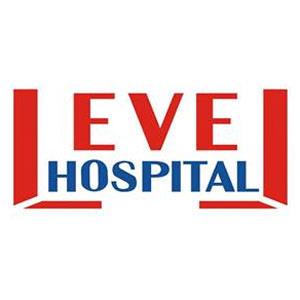 TRAKEOSTOMİ HASTA BAKIM TALİMATIDÖKÜMAN KODUHB.TL.30TRAKEOSTOMİ HASTA BAKIM TALİMATIYAYIN TARİHİ02.01.2016TRAKEOSTOMİ HASTA BAKIM TALİMATIREVİZYON00TRAKEOSTOMİ HASTA BAKIM TALİMATIREVİZYON TARİHİ00TRAKEOSTOMİ HASTA BAKIM TALİMATISAYFA1/1HAZIRLAYANKONTROL EDENONAYLAYANBAŞHEMŞİREPERFORMANS VE KALİTE BİRİMİBAŞHEKİM